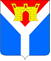 Совет Усть-Лабинского городского поселенияУсть-Лабинского районаР Е Ш Е Н И Еот 20.06.2023		                                                                                          № 1г. Усть-Лабинск						                              Протокол № 51О досрочном прекращении полномочий главы Усть-Лабинского городского поселения Усть-Лабинского района С.А. ГайнюченкоРассмотрев заявление главы Усть-Лабинского городского поселения Усть-Лабинского района Гайнюченко Станислава Александровича от               19 июня 2023 года об отставке по собственному желанию, руководствуясь частью 6 статьи 36 Федерального закона от 6 октября 2003 г. № 131-ФЗ «Об общих принципах организации местного самоуправления в Российской Федерации», пунктом 2 части 1 статьи 33 Устава Усть-Лабинского городского поселения Усть-Лабинского района, Совет Усть-Лабинского городского поселения     Усть-Лабинского района Р Е Ш И Л:1. Прекратить досрочно полномочия главы  Усть-Лабинского городского поселения  Усть-Лабинского района  Гайнюченко  Станислава Александровича  20 июня 2023 года в связи с отставкой по собственному желанию.2. Настоящее решение вступает в силу со дня подписания.Председатель Совета Усть-Лабинского городского поселения Усть-Лабинского района                                                                    С.Б. Агибалова